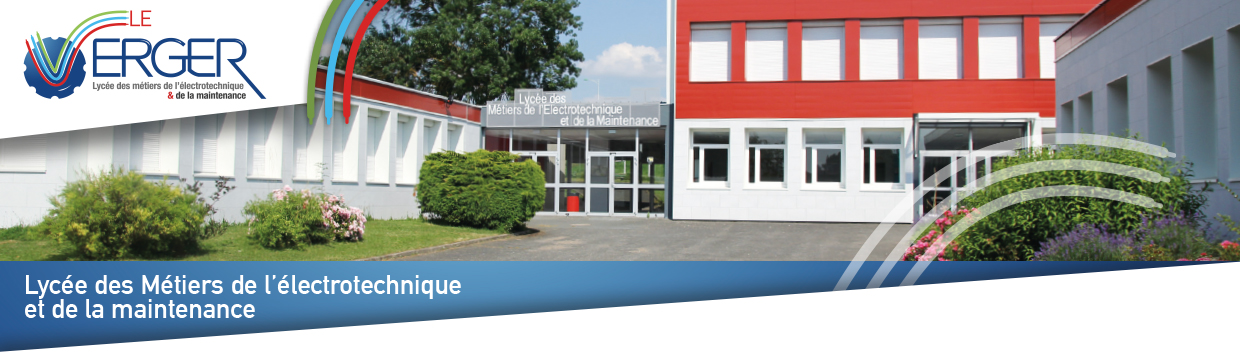 À retourner par courriel à : ce.0861113t@ac-poitiers.fr ou par courrier au Lycée Professionnel Le Verger - Service Comptabilité – 14 rue Jean Pidoux 86100 CHÂTELLERAULT.Votre entreprise :Raison sociale :  ....................................................................................................................................................N° SIRET : .....................................................................................Code NAF/APE : .............................................Adresse :  ..............................................................................................................................................................CP : ............................................................................................... Ville : .............................................................Contact  : ...............................................................................................................................................................Nom .............................................................................................Fonction : ......................................................Tel : ..............................................................................................Courriel : .......................................................Notre établissementLYCEE PROFESSIONNEL LE VERGER -   Numéro UAI : 0861113t - SIRET : 198 611 139 000 17Règlement :Par chèque : à l’ordre du Lycée Professionnel Le Verger Par Virement : IBAN : FR76 1007 1860 0000 0010 0309 022 - BIC : TRPUFRP1À réception de votre règlement nous vous transmettrons un reçu libératoire.Toute l’équipe du Lycée Le Verger vous remercie vivement de votre soutien.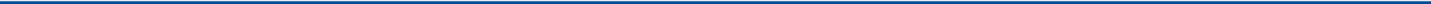 Pour tout renseignent veuillez contacter :Madame RUFFIN, Gestionnaire, Madame ALCALA, Directrice Déléguée à la Formation Technologique et Professionnelle 05 49 21 95 0105 49 21 00 05